BACCALAUREAT PROFESSIONNELCONSTRUCTION DES CARROSSERIESSession : 2018JEUDI 21 JUIN 2018 – 13h30 à 16h30E.2- EPREUVE TECHNOLOGIQUEUNITE CERTIFICATIVE U2Etude de cas - Préparation d’une productionDurée : 3h	Coef. : 3DOSSIER REPONSESCe dossier REPONSES comprend 16 pages numérotées 1/16 à 16/16PARTIE 1 : CALCUL DE LA LONGUEUR DEVELOPPEE pièce 10Afin de déterminer le développé du fond de support de vérin (10) (DT p2 à p6)– CALCULER  le vé avec des données AMADA (DT p7 et p8) 
– COMPLETER les renseignements ci-dessous :Le bureau des méthodes a choisi l’ordre de pliage B – A – C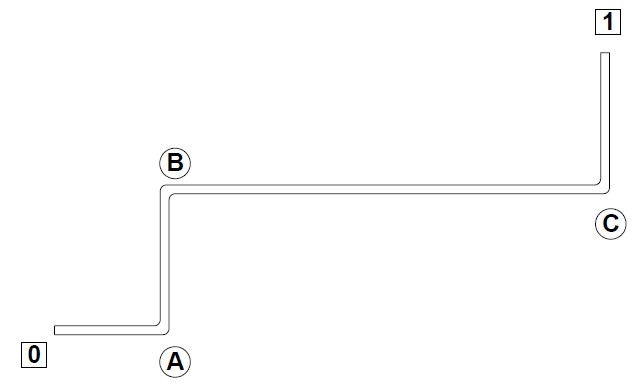 - CALCULER le développé du fond de support de vérin (10) et compléter le graphique, ci-dessous,1.4 - INDIQUER les dimensions du flan capable du fond de support de vérin (10).PARTIE 2 : ETUDE DU CISAILLAGE - MISE EN TOLE ECONOMIQUE Par précaution on vous demande de vérifier les capacités machine de la cisaille Jean Perrot.2.1 – INDIQUER les capacités machine de la cisaille Jean Perrot (DT p10)2.2 – L’utilisation d’un format de tôle initial de 1000 X 2000 est demandé. D’après ces données, pouvons-nous utiliser cette machine pour débiter les pièces 8, 9 et 10 ?  ENTOURER la bonne réponse : Dans le cadre de la fabrication des 5 faux-châssis, vous devez déterminer la mise en tôle économique des pièces 8, 9 et 10 (DT p5 et p6). Remarque : 
Un affranchissement automatique de 5mm est réalisé sur les deux bords de référence.2.3 - DETERMINER  le nouveau format de tôles : : L x H  2.4- COMPLETER  le tableau ci-dessous :On décide de découper les pièces 8 et 9 en premier. Deux solutions sont possibles (voir schémas ci-dessous).2.5 – DETERMINER le nombre de pièces pour chacune des solutions. REMPLIR le tableau ci-dessous,DETAILLER  les calculs  de la solution 1 pour les pièces 8 et 9.DETAILLER  les calculs  de la solution 2 pour les pièces 8 et 9 2.6 – DEDUIRE le nombre de formats de tôle utilisés. COMPLETER le tableau ci-dessous.2.7 - En choisissant la solution 1 pour la découpe des pièces 8 et 9, TRACER ci-dessous les pièces découpées dans le dernier format utilisé et COTER le schéma.DETERMINER le nombre de chutes : INDIQUER leurs dimensions : REPORTER ces valeurs sur le schéma.Les calculs du bureau des méthodes indiquent que l’on peut réaliser la découpe des pièces 10 dans les chutes.  - INDIQUER la quantité de tôle à commander pour débiter les pièces 8, 9 et 10 ?PARTIE 3 : ETUDE du PLIAGE de la pièce 10  (DT p6)RAPPEL : Le bureau des méthodes a choisi l’ordre de pliage B – A – C3.1- INDIQUER les butées correspondant à chacun des plis dans le cas du pliage B-A-C. 3.2 - CALCULER les valeurs cotes machines correspondantes. (Compléter le tableau ci-dessous) *
RAPPEL : Cotes machine =  cote extérieur +  ∆L/2 (attention les ∆L sont souvent négatifs).3.3– CALCULER la force de pliage pour plier la longueur de la pièce. DT page 7 – COMPLETER la gamme de pliage ci-après, (valeurs CMX, angulaires et les représentations graphiques…). Pour précision, la longueur de pliage et le profil vous aident à déterminer le poinçon et la matrice nécessaires. Ces derniers permettront d’installer des éléments fractionnés ou réduits et sans dégagement.PARTIE 4 : REDACTION DE LA GAMME DE FABRICATION pièces 8, 9 et 104.1- REDIGER la gamme de fabrication des supports de vérin (pièces 8, 9, 10) pour 5 faux châssis en fonction du parc machine et de l’outillage traditionnel (des débits à l’assemblage des éléments du support de vérin). DT p 5 à p12Vous pouvez faire référence si besoin à la gamme de pliage (voir question 3.4) PARTIE 5 : MISE EN PEINTURE de l’ensemble faux-châssis La protection anticorrosion doit être assurée par l’application d’une « impression-apprêt » puis recouverte d’une laque de marque Lechler. DT p13 à p16. On vous propose dans cette première étape de définir les quantités nécessaires pour la mise en « impression-apprêt » voir paragraphe APPLICATION DT p13.5.1 - INDIQUER le nombre de produits entrant dans la composition du mélange « prêt à appliquer » au pistolet ? (Cocher la bonne réponse dans le tableau ci-dessous).5.2 - COMPLETER dans le tableau ci-dessous les caractéristiques des produits Lechler composant ce mélange.On vous propose à présent de calculer les quantités de chaque produit nécessaire :5.3 - INDIQUER la surface qu’il est possible de peindre si l’on souhaite une épaisseur de 100 m comme recommandé (compléter le tableau ci-dessous). DT p145.4 - DEDUIRE le volume de mélange peinture nécessaire afin de recouvrir  1 faux châssis d’une surface de  5,6 m². DETAILLER  le calcul.





5.5 - INDIQUER le volume de peinture nécessaire à la réalisation de 5 faux châssis.



5.6 - En suivant la documentation technique DT p13, nous prenons la composition d’un mélange de 1,600L (1000 ml de liant, 500ml de durcisseur et 100ml de diluant).CALCULER (en %). les proportions nécessaires des différents composants du mélangeCALCULER les volumes à utiliser pour chacun des composantsREPORTER les résultats de vos calculs dans le tableau ci-dessous. Arrondir les résultats à 0,1.DETAILLER  ci-dessous le calcul nécessaire pour le diluant.
PARTIE 6 : REALISATION DU BON DE COMMANDE 6.1 COMPLETER le bon de commande ci-dessous pour fabriquer les 5 faux châssis (tubes, tôles, plats, verrous twists lock et produits peintures). DT p2 à p17.   Attention le Twists lock comprend les pièces 11, 12 et 13 Pièces 8 et 9Pièce 10Longueur du flan  (A) en mmLargeur du flan  (B) en mm Epaisseur du flan  (ép) en mmNombre de flans à débiterSOLUTION 1SOLUTION 2Pièces 8 et 9Pièces 8 et 9Nb de flans dans la longueur   (X)Nb de flans dans la hauteur  (Y)Nb de flans par tôle   (N)SOLUTION 1SOLUTION 2Pièce 8 et 9Pièce 8 et 9Nb de tôles utiliséesNom du pliA mettre en butée surBACCOTES MACHINESCALCULS EFFECTUES ET VALEURS OBTENUESCmX pli B CmX pli A CmX pli C Gamme de pliageEnsemble : Bureau des méthodesGamme de pliageProgramme (nb de pièces) : Bureau des méthodesGamme de pliageMachine : Bureau des méthodesForce de pliage (T) : ______Valeur du vé : Valeur du vé : Force de pliage (T) : ______Longueur et référence de la matrice : Longueur et référence de la matrice : Force de pliage (T) : ______Référence du poinçon : Référence du poinçon : Dessin du profil de la pièce
 et repérage des plis. 0 et 1 sont des appuis.Dessin du profil de la pièce
 et repérage des plis. 0 et 1 sont des appuis.Dessin du profil de la pièce
 et repérage des plis. 0 et 1 sont des appuis.Opération n°1   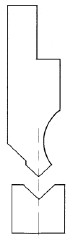 Pli _____
Appui n° …____Angle de pliage (B..) = ____
Cote machine Cmx ( B.) = _____Opération n°1   Pli _____
Appui n° …____Angle de pliage (B..) = ____
Cote machine Cmx ( B.) = _____Opération n°1   Pli _____
Appui n° …____Angle de pliage (B..) = ____
Cote machine Cmx ( B.) = _____Opération n°2   Pli ____ …
Appui n° …____
Angle de pliage (A) = ___..
Cote machine Cmx (A.) = _____Opération n°2   Pli ____ …
Appui n° …____
Angle de pliage (A) = ___..
Cote machine Cmx (A.) = _____Opération n°2   Pli ____ …
Appui n° …____
Angle de pliage (A) = ___..
Cote machine Cmx (A.) = _____Opération n°3   Pli _____
Appui n° ___
Angle de pliage (C) = ____.
Cote machine Cmx (C.) = ____Gamme deFabricationGamme deFabricationGamme deFabricationSous Ensemble :SUPPORT DE VERIN pièces 8, 9 10Sous Ensemble :SUPPORT DE VERIN pièces 8, 9 10Bureau des méthodesNom de l’opérateur : Monsieur DUPONT Nom de l’opérateur : Monsieur DUPONT Nom de l’opérateur : Monsieur DUPONT Nom de l’opérateur : Monsieur DUPONT Nom de l’opérateur : Monsieur DUPONT Date : N°Désignation Machine/outillageMachine/outillageCroquis et informations techniques Croquis et informations techniques 100200CISAILLAGE des pièces 8, 9 et 10 ENCOCHAGE L’affranchissement des tôles a été réalisé.L’affranchissement des tôles a été réalisé.300400POINTAGE - PERCAGE 
POINCONNAGE Voir DT p9/17
Voir DT page p9/17500600PLIAGE de la pièce 10SOUDAGE des pièces 8 9 10Produits Dénominations du fabricant Références « Impression Apprêt » base dérivée du liantEpoxyprimerDurcisseur (2 possibilités)Diluants (2 possibilités)ComposantVolumePourcentageVolume à utiliser à l’unité près « Impression Apprêt » base dérivée du liant1000 mL____%_______ mLDurcisseur 500 mL____ %_______ mLDiluant 100 mL____%_______ mLTotal1600 mL____%_______ mLCarrosserie ConstructionCarrosserie ConstructionCarrosserie ConstructionCarrosserie ConstructionCarrosserie ConstructionBon de commandeBon de commandeBon de commandeBon de commandeBon N°120Bon de commandeBon de commandeBon de commandeBon de commandeDate :DésignationRéférence Prix UnitNbPrix totalTube de 140x40x5T39865146,8791321,83Plat de 40x5P5385425,45125,45Verrou de fixation Twists lockVFT 657116,30202326,00Laque Lechter2914425,24375,72Durcisseur laque 2934575,912151,82Diluant laque 008256,3016,30Total HTTotal HTTVA (20 %)TVA (20 %)Prix TTCPrix TTC